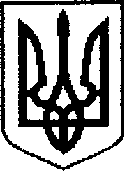 УКРАЇНАМІНІСТЕРСТВО ОСВІТИ І НАУКИ УКРАЇНИ УПРАВЛІННЯ ОСВІТИ І НАУКИ ЧЕРНІГІВСЬКОЇ ДЕРЖАВНОЇ АДМІНІСТРАЦІЇОБЛАСНИЙ КОМУНАЛЬНИЙ ПОЗАШКІЛЬНИЙ НАВЧАЛЬНИЙ ЗАКЛАД " ЧЕРНІГІВСЬКА МАЛА АКАДЕМІЯ НАУК  УЧНІВСЬКОЇ МОЛОДІ "ЧЕРНІГІВСЬКОЇ ОБЛАСНОЇ РАДИН А К А З 23  травня 2013 року                                                                    № 36	м. ЧернігівПро направлення і склад команди для участіу VI  Всеукраїнській виставці-фестивалі«Обдаровані діти України»На виконання листів Інституту обдарованої дитини НАПН України від 13.03.2013 № 02-15/160 та  від 17.05.2013 № 02-15/338, Положення про VI Всеукраїнську виставку-фестиваль «Обдаровані діти України», листа управління освіти і науки Чернігівської облдержадміністрації  від 09.04.2013 № 02/2-07/1370 «Про VI Всеукраїнську виставку-фестиваль «Обдаровані діти України»  з метою презентації досягнень обдарованих дітей у різних галузях науки і техніки, популяризації дитячої і юнацької творчості, підвищення уваги до проблеми талановитої дитини в суспільстві         НАКАЗУЮ:1.  Затвердити склад команди учнів  і кошторис витрат для участі у VI Всеукраїнській виставці-фестивалі «Обдаровані діти України» (додаються)       	2.  Призначити супроводжуючою особою команди учнів у дорозі і під час заходу Шеремет Ольгу Володимирівну, методиста ОКПНЗ «Чернігівська МАН учнівської молоді» Чернігівської обласної ради.3. Відрядити 31 травня 2013 року команду учнів-учасників VI Всеукраїнської виставки-фестивалю «Обдаровані діти України» разом із супроводжуючою особою до м. Києва.4.  Відповідальність за життя і здоров’я дітей в дорозі і під час заходів покласти на супроводжуючу особу.         5. Контроль за виконанням даного наказу залишаю за собою     Директор                                                          Н.П. ЛещенкоЗАТВЕРДЖЕНОнаказ ОКПНЗ «Чернігівська МАН учнівської молоді»23.05.2013    № 36Список команди для участі у виставці-фестивалі «Обдаровані діти України»№ з/пПрізвище, ім’я, по батькові учняКлас навчанняНавчальний  закладТема роботи1.Мойсієнко Вадим Анатолійович10Чернігівський ліцей з посиленою військово-фізичною підготовкоюПристрій подачі води для поливу рослин за рахунок енергії течії річки2.Савченко Сергій Юрійович10Ліцей № 15 м. ЧерніговаСучасний стан дендрофлори пришкільних територій загальноосвітніх навчальних закладів міста Чернігова та шляхи їх оптимізації3.Матюха Вікторія Анатоліївна10Чернігівський обласний педагогічний ліцей для обдарованої сільської молодіЕкологічні засади та технологічні підходи до використання Miscanthus x giganteus як альтернативного джерела палива в умовах Чернігівського Полісся4.Шеремет Анастасія Михайлівна8Гімназія № 31 гуманітано-естетичного профілю м. ЧерніговаФотогалерея «Село Грем’яч Новгород-Сіверського району”